Interventionsplan - Meldekette
bei einem Vorfall/Verdacht von sexualisierter GewaltMit diesem Interventionsplan soll ein kompetentes Vorgehen bei einem Vorfall bzw. Verdacht von sexueller Gewalt an jungen Sportlern durch haupt- oder ehrenamtliche Mitarbeiter/-innen in unserem Sportverein sichergestellt und Folgeschäden verhindert werden.Ein Verdacht bzw. Vorfall der Gefährdung des Kindeswohls tritt auf:Unverzüglich den/die Präventionsbeauftragte/n unseres Sportvereins informieren (Name: _____________________, Kontakt: ___________________)Deren/ Dessen Aufgabe:Äußerungen neutral und ohne Werte ernst nehmen.Situationen und Aussagen beschreiben lassen.Ausführlich (aktiv) zuhören.Situationen und Aussagen dokumentieren.Bericht an Vorstand/Präsidum bzw. VereinsleitungLeiten zusammen mit dem Präventionsbeauftragten die Interventionsschritte ein.Gegenüber dem Verdächtigen nichts anmerken lassenTäter/in übt i.d.R. noch mehr Druck auf den/die Betroffene/n aus und bringt ihn/sie zum Schweigen.Grundsätzlich gilt: Opfer- vor Täterschutz!Fachliche Unterstützung mit externen Fachberatungsstellen*Gründliche Prüfung der Verdachtsäußerungen bzw. Anschuldigungen.Bei Erhärtung des Verdachts:Kontaktaufnahme mit dem Verdächtigten zusammen mit dem Vorstand: Informierung über die Sachlage | ggfls. Kontaktabbruch/Suspendierung.Informierung der Mitarbeitenden Größtmögliche Sorgfalt, Umsicht und Diskretion wahren.Informierung der Eltern Der Verein schaltet ggfs. mit Einverständnis der Eltern und Betroffenen die Polizei ein – Strafanzeige erstatten & fachlich geeignete Berater hinzuziehen.Bei Missbrauchsvorfall ggfs. die Öffentlichkeit durch den Pressesprecher/ die Vereinsleitung informieren Verdachts- und Vorfall sorgfältig aufarbeiten und daraus lernenU.a. Abschlussgespräch und eine Auswertung mit allen Beteiligten Überprüfen des Vorfalls im Rückblick, Ablauf wird analysiert gegebenenfalls Interventionsplan anpassen*Mögliche Anlaufstellen -  externe FachberatungsstellenZuständiger Stadt- und Kreissportbund (K/SSB) unseres Sportvereins: ________________________________
Präventionsbeauftragte/r (K/SSB): ________________________________Landessportbund MV e.V. und seine SportjugendPräventionsbeauftrage: Kerstin Mai E-Mail: k.mai@lsb-mv.de | Tel. +49 385 76176-40
Homepage: https://sportjugend-mv.de/Kontaktstelle des Deutschen Kinderschutzbundes, Landesverband M-V e.V.Ansprechpartnerin: Maria Dahlke E-Mail: ksk@dksb-mv.de | Tel. +49 385 4791569Homepage: https://kontiki.dksb-mv.de/  WEISSER RING e.V.Opfertelefon: 116 006 (telefon. Erstberatung, kostenlos, anonym, tägl. 07-22 Uhr)Ansprechpartner/-in: __________________________ E-Mail: _______________________ | Tel.: ______________________		Homepage: https://weisser-ring.de/hilfe-fuer-opfer/onlineberatungJugendamt regional
Ansprechpartner/-in:________________________________________E-Mail: _______________________ | Tel.: ______________________Homepage: _______________________________________________CHILDHOOD-Haus SchwerinAnsprechpartnerin: Nadine SchirrmacherE-Mail: nschirrmacher@schwerin.de I Tel.: 0385 5454444Homepage: https://www.childhood-de.org/ 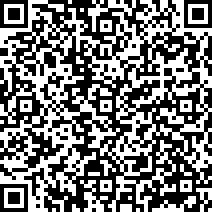 Beratungsstelle gegen sexualisierte Gewalt regionalAnsprechpartner/-in: ____________________________E-Mail: _________________________ | Tel.: _________________________